2018 District G Legion Track and Field Meet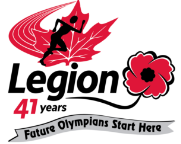 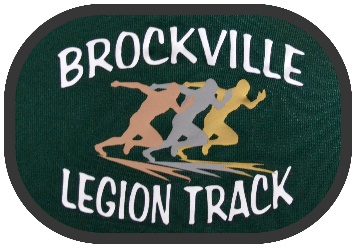 Saturday June 22, 2018Hosted by Brockville Legion Track and Field ClubLocation: 	Thousand Islands Secondary School		2510 Parkedale Ave, Brockville, ON K6V 3H1Sanctioned by: 	Royal Canadian Legion (Athletics Ontario Approved)Hosted by:	Brockville Legion Track and Field ClubAge Groups:	Exhibition (U10)  	Born in 20010- 2013– Long Jump, Shot put and 80m onlyPeeWee (U12)                 Born in 2008/2009  – Long Jump, 80m, 200m,       800m and TurboJav		Bantam	(U14)		Born in 2006/2007		Midget(U16)		Born in 2004/2005		Youth(U18)		Born in 2003/2002		Junior(U20)		Born in 2001/2000		Open			Born in 1999 and earlier	Events offered:	Track:80m, 100m, 200m, 300m, 400m, 800m, 1200m, 1500m, 2000m, 3000m, 1500mSC, 2000mSC, 800mRW, 1500mRW, 3000mRW, 80mH, 100mH, 110mH, 200mH, 400mHField:Shotput, Discus, Javelin, TurboJavelin(U12 only, register for javelin), High Jump, Long Jump, Triple Jump, Pole Vault.Hammer Throw will be run Sunday June 23th at the Invista Center in Kingston at 11am. Many thanks to the Kingston Track and Field Club throws group for their assistance with the running of this event as Thousand Islands Secondary School cannot safely run this event.  Age groups may be run together to form full heats/flights.   Costs      $3.00 per eventRegistration:     Online through Trackie.reg.   Registration must be completed by MONDAY JUNE 17th at MIDNIGHT.   No late entries will be accepted.Athletes do not need to be members of a Legion or Club program to enter this meet.  School programs and all individuals are welcome.Arrival at the meet:      Athletes must hand in the Waiver forms to receive their bib numbers.  PLEASE ARRIVE AT LEAST 60-90 minutes before your event to ensure there is time to hand in forms, confirm payments and receive numbers.Any Midget(U16) or Youth(U18) Athletes who wish to be considered for the District G team travelling to Bramption July 12-13 th for the Provincial Championships must hand in their forms at this time.   Any athletes who do NOT declare their interest by handing in the forms will not be considered for the District G Team. Advancement to the Ontario Legion Championship:  Top Finishers in each event age group (U16 and U18) will possibly qualify for entry to the Ontario Legion Championships (Brampton July 12-13) as Members of the District G Team.  This will be determined based on a combination of event winners and competitiveness of the athletes per event against previous year’s results. Sanctioned and Required by:The Royal Canadian Legion - Ontario CommandRELEASE - WAIVER – INDEMNITYIn consideration of the acceptance of my application and the permission to participate as an entrant or competitor in the2019 Royal Canadian Ontario Command - District G ChampionshipsI, for myself, my heirs, executors, administrators, successors and assigns hereby release, waive and forever dischargeThe Royal Canadian Legion - District G - Ontario CommandThe Brockville Legion Track and Field ClubThe Upper Canada District School BoardThe Kingston Track and Field ClubAnd all other associations, sanctioning bodies and sponsoring companies, and all their respective agents, officials, servants, contractors, representatives, successors and assigns of and from all claims, demands, damages, costs, expenses, actions and causes of action, whether in law or equity, in respect of death, injury, loss or damage to my person or property howsoever caused, arising or to arise by reason of my participation in the said event, whether as a spectator, participant, competitor or otherwise; whether prior to, during or subsequent to the event and notwithstanding that same may have been contributed to or occasioned by the negligence of any of the aforesaid.I further hereby undertake to hold and save harmless and agree to indemnify all of the aforesaid from and against any and all liability incurred by any or all of those arising as a result of, or in any way connected with my participation in the said event.By submitting this entry, I acknowledge having read, understood and agreed to the above Waiver, Release and Indemnity.I warrant that I am physically fit to participate in this event._____________________________________________________________________                                Date		 Print Name 				SignatureIf under 18, parent or guardian or Power of Attorney to sign below:_____________________________________________________________________                                Date		 Print Name 				SignatureINTENT TO COMPETE FORMLegion Provincial Championships(Brampton – July 12-13 2018)This form is to be submitted at the time of athlete registration if you want to be considered for the District G team.  (U16 and U18 only)Circle appropriate answer If selected will you travel to Brampton for the Legion Provincials? (Circle)		 Yes 	No Will you be taking the bus with the team? 		Yes 		No Where is your pick-up destination? 	Ottawa 		Brockville	 Kingston Will be you staying in the hotel with the team? 		Yes 		No There is no cost to the athlete for the bus or the hotel as part of the District G team. Athlete Name: Athlete Email: Athlete Phone: Parent/Guardian Name: Parent/Guardian Email: Parent/Guardian Phone:Coach Name (If applicable):Coach e-mail (if applicable):Legion Contact:  Laura Sivers   District G Chairman  brockvillelegiontrack@gmail.com  613-640-0392